US Multi-Seller Pool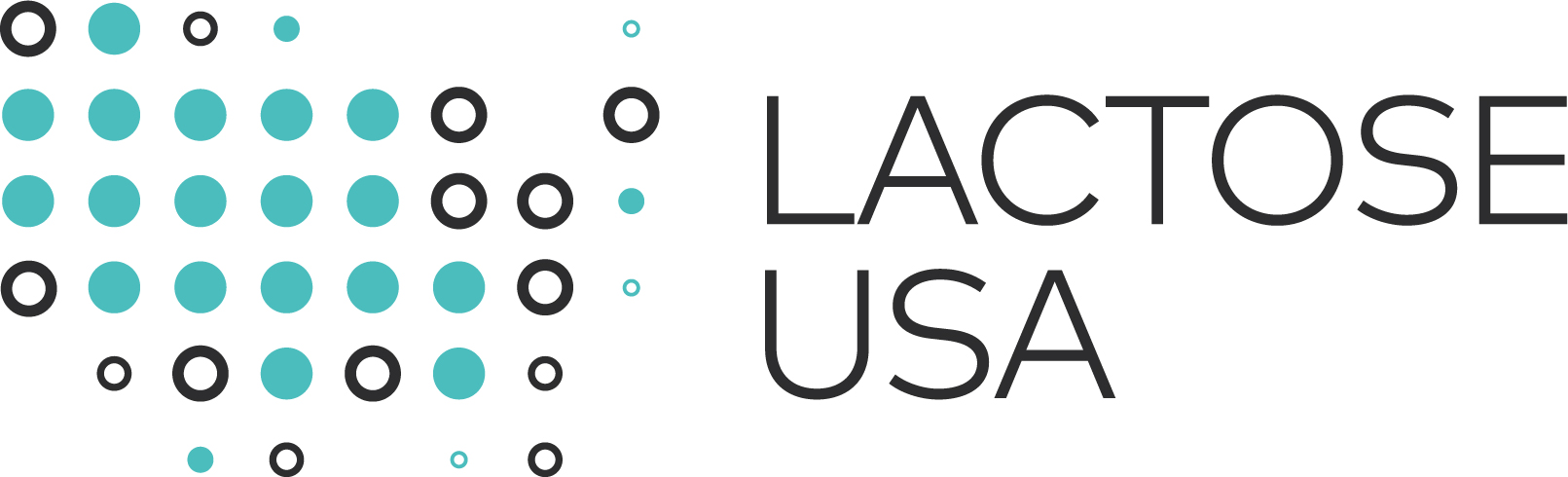 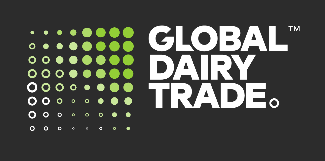 Bidder ApplicationIn order to assess the creditworthiness of potential bidders for the US multi-seller pool, information is needed by the sellers. Please complete the form below in full, GDT will provide this to the Sellers who will conduct their own credit evaluation. Sellers will also need to set up new bidders in their systems and may require additional information. Check one	Proprietorship 	Partnership 	Corporation 	Business Legal Business Legal Name 	Tax ID/Business # 	Address 	City 		State/Country 	Postal Code 		Business Phone 	Date Business Started 	Headquarters Address 	Home Country Government Registration 	Primary Shipment Port 	Other Shipment Ports (if applicable)1. 	2.	3.	4.	Type of Business	Manufacturer 	Distributor 	Trade 	Exporter Other 	Key ContactsAccounts Payable Name 		Phone 	Email 		Fax	Owner/Manager Name 		Phone 	Email 		Fax	Bank ReferenceBank Name		Bank Branch	Address	Account Manager		Phone	Email	Transit #		Account #	Loan A/c #		Line of Credit A/c #	Amount of Credit		$USD	Trade ReferencesSupplier Name 	Address	Contact Name		Email 	Supplier Name 	Address	Contact Name		Email 	Name and Address to send DocumentsName 	Address 	Completed byBuyer	By Printed Name 	Signature 		Date 	US Multi-Seller PoolSample Request FormDate:_________________________________________________________________Name:________________________________________________________________Email:________________________________________________________________Telephone:____________________________________________________________Company name:________________________________________________________Address for Sample to be sent to:Street Address:________________________________________________________City:________________________________________________________________ State:________________________________________________________________ZIP/Postal Code:_______________________________________________________Country:______________________________________________________________Product name:_________________________________________________________Sample size:___________________________________________________________Please describe your application: _________________________________________________________________________________________________________________Any specific documentation: _______________________________________________Would you like to be in contact with the seller’s product technical staff?:_____________ Subheading